ШГВО г.Уральска(наименование организации образования)Краткосрочный (поурочный) планИдея для проекта(тема урока)Дидактический материалРаздел:Робототехниика. Проект (сквозные темы: «Искусство», «Выдающиеся личности»)Робототехниика. Проект (сквозные темы: «Искусство», «Выдающиеся личности»)ФИО педагогаМаксутова Э.Т.Максутова Э.Т.Дата:17.01.2022 г.17.01.2022 г.Класс: 3а(1подгруппа)Количество присутствующих:Количество отсутствующих:Тема урокаИдея для проектаИдея для проектаЦели обучения в соответствии 
с учебной программой3.​1.​1.​1 использовать клавиши для смены регистра символов, раскладки клавиатуры, управления курсором;3.2.1.2. соблюдать правила набора текста;3.2.1.3  редактировать текст 3.​1.​1.​1 использовать клавиши для смены регистра символов, раскладки клавиатуры, управления курсором;3.2.1.2. соблюдать правила набора текста;3.2.1.3  редактировать текст Цели урокаиспользовать клавиши для смены регистра символов, раскладки клавиатуры, управления курсором редактировать текст, используя различные комбинации клавиш на клавиатуреустановить соответствие между клавишами и правилами их использованияиспользовать клавиши для смены регистра символов, раскладки клавиатуры, управления курсором редактировать текст, используя различные комбинации клавиш на клавиатуреустановить соответствие между клавишами и правилами их использованияХод урокаЭтап урока/ ВремяДействия педагогаДействия ученикаОцениваниеРесурсыНачало урока- 5 мин.Метод «Верно-неверно»Читаю дорожки и объяснения терминов.1.Word-это текстовый редактор, необходимый для подготовки текстовых документов(верно)2.Чтобы запустить программу нужно зайти по дорожке  Пуск-Все программы-MS Offise-MS Word.(верно).3.Чтобы создать новый документ Файл-Создать-Новый документ(верно)4.Caps Lock-вводит строчные буквы(неверно)5.клавиша Home-конец строки(неверно)6.клавиша End-начало строки(неверно)7.Чтобы сохранить документ в первый раз выполняем команду Файл-Сохранить как (верно)Поднимают зеленую карточку, если согласны с утверждением или красную если нет самооцениваниеСигнальный карточкииспользовать клавиши для смены регистра символов, раскладки клавиатуры, управления курсором-15 минМетод «Практическая работа»Предоставляю текст и даю инструкции для изменения текста:  Набрать название «Бараний рог»(Қошқармүйіз) один раз, скопировать его и вставить его 3 раза, вставить изображение орнамента один раз, скопировать его и вставить 3 раза.Выполняет работу за ПК-вставляет   слова и изображения, изменяет язык ввода, используя комбинацию клавиш Shift+Alt.Передвигаясь по часовой стрелке, проверяют работу соседа.Взаимооценивание по дескрипторам1)набрано название2)Скопировано 3 раза3)Вставлен орнамент4)Скопирован орнамент 3 раза. Система накопления баллов.ПК, редактировать текст, используя различные комбинации клавиш на клавиатур-10 минСамостоятельная работа.На стр 69 дано задание в парах: набрать ответы в текстовом редакторе и сохранить.Написать на доске названия орнаметов и ребята сами сопоставят с орнаментом.Выполняет работу за ПК-печатают   слова, изменяет язык ввода, используя комбинацию клавиш Shift+Alt, клавиши Backspace,DeleteОценивание по дескрипторамЗаглавные буквыТекcт соответствует языку названияПереход на новую строкуслайд3) установить соответствие между клавишами и правилами их использования-10 минПредоставляю карточки индивидуально каждому с таблицей, где они должны найти соответствие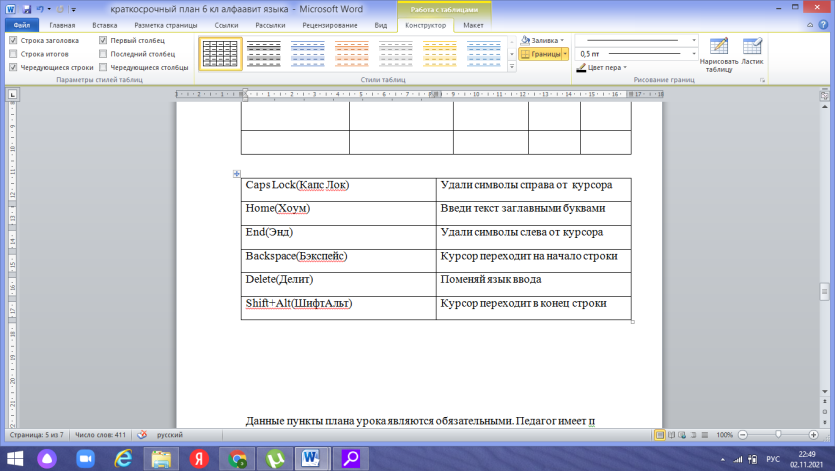 Каждый самостоятельно выполняет работу в карточках и сдает учителюВзаимооценивание по ключуслайдслайдРефлексия-5 минМетод «Ладошка».В тетради обвести свою руку.  Рефлексия: на листе бумаги обведите свою ладошку, каждый палец – это какая то позиция, по которой необходимо высказать свое мнение, запишите его.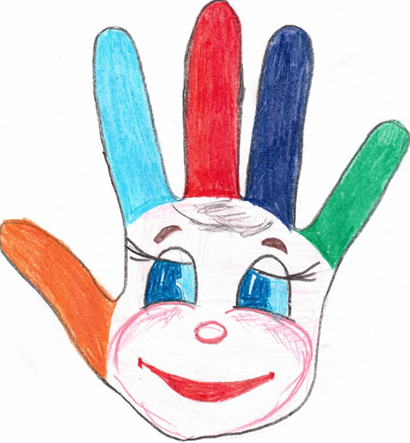 •	большой – для меня это важно … / неважно … •	указательный - я получил конкретные рекомендации… / я не узнал для себя ничего нового…•	средний - мне было интересно, легко… / скучно, неинтересно, трудно (не понравилось)… •	безымянный – моя оценка психологической атмосферы… •	мизинец – хочу для себя выяснить …Обводят ладошку и на каждом пальчике пишут сои позиции.Caps Lock(Капс Лок)Удали символы справа от  курсораHome(Хоум)Введи текст заглавными буквамиEnd(Энд)Удали символы слева от курсора Backspace(Бэкспейс)Курсор переходит на начало строкиDelete(Делит)Поменяй язык вводаShift+Alt(ШифтАльт)Курсор переходит в конец строки